鼓楼区机关大院安防设备保障运维服务方案服务内容对现有鼓楼区机关大院保障设备清单里的设备提供1年维保服务。法定工作日根据需求安排技术工程师进行现场服务并做好签到工作，每周7天、提供24小时应急服务保持手机开机，随时接听服务电话。突发的重大安全事件须在接到用户故障通知后15分钟内到场做应急处理，简单故障须在1小时内解决。若无法查明故障原因须增派工程师且在3小时内提供解决方案。一个月内，累计3次超时响应的扣300元/次，累计3次无法解决问题的扣500元/次，并赔偿采购方因无法解决而造成的损失。若出现设备硬件故障或软件相关问题，应及时向采购方汇报情况，同时配合厂商工程师进行维护或更换有缺陷的零部件，并提供故障处理报告。因运维服务解决不及时导致接到区领导干部投诉的扣300元/次，导致接到12345投诉的扣500元/次。巡检服务：每周对保障清单上的设备进行巡检服务和设备清洁服务，并要做好巡检和保养记录以备查。巡检或者日常运维过程中及时发现系统漏洞及不足之处须告知甲方再进行补丁安装、软件升级等升级完善工作； 升级服务：用户如有需求提出的现有系统升级服务，在分析是否满足升级条件，跟用户确认完再进行升级。5、业务培训：须对现有的设备和软件系统熟练操作。如用户有需要维护人员提供全面高质量的运维培训和技术指导。若新系统上线或有新进人员培训需求时，须提供培训课程和详细的培训材料。二、服务资源：1、服务期间中标方须提供维护招标方软件平台和硬件的所有工具设备。如需招标方购买的软件和硬件，需以报告形式说明理由，且购买的软件和硬件归招标方所有。2、对现有综合安防管理平台和服务期内新增的系统需定期备份防止数据丢失，须正式授权激活并与现生产环境授权一致，并在中标3天内完成部署。若无法实现该需求，采购方可无理由解除合同并追究相关责任，承诺函需加盖投标人公章。3、保密措施：对现有的平台及系统信息属于保密信息，不得随意转存其他移动设备带出。须对采购方提供本项目保密机制以防信息泄露。在服务期内提供一套具有身份验证、授权控制、账号管理、安全审计等功能的软件。4、在服务周期内提供已完成ICP备案的云服务主机（CPU≥2vCPUs；内存≥8GiB；硬件≥200GB；固定IP地址1个）需提供工信部网站备案截图证明，对接业主单位的微信小程序并提供SSL证书，须出具承诺书承诺能够完成与对接现有的微信小程序，对接过程业务不能中断，对接过程中产生的费用由中标人承担，日常运维过程中，若遇到小程序故障，应第一时间开展故障排查，定位故障问题，联系厂商技术人员告知故障情况，以便厂商技术人员处理故障，若无法实现该需求，采购方可无理由解除合同并追究相关责任。承诺函需加盖投标人公章。5、根据业主要求重新梳理原信访楼安防平台，将所有设备并入现大院安防平台统一管理，并提供现大院安防平台的新增授权，部署实施、新增安防平台授权产生的费用均由中标人承担，其费用均包含在投标报价之中，投标人投标报价时应充分考虑。6、中标后3个工作日内提供一套快速人员通道，作为备件并能无缝对接大院安防平台，若超过时间未送达现场视为放弃中标资格。可实现设备应支持网络功能检查，应支持IP冲突检测；应支持4个安防平台管理中心同时接收实时上传的事件记录，需提供国家安全防范报警系统产品质量监督检验中心（上海）提供的检验报告及产品供应商应具有符合ISO/IEC 27701：2019要求的隐私信息管理体系认证，产生的费用均由中标人承担，其费用均包含在投标报价之中，投标人投标报价时应充分考虑，服务期结束后，未使用的备品归还给成交人，已用备品归采购人使用。7、根据业主要求提供不低于八台摄像机做为备件，具体设备技术参数要求根据业主实际现场使用情况提供相应设备，其产生的费用均由中标人承担，其费用均包含在投标报价之中，投标人投标报价时应充分考虑，服务期结束后，未使用的备品归还给成交人，已用备品归采购人使用。安防保障设备：若有未列出设备，与本运维服务相关均在维护范围。机房维护：1、配合部署在机房内的业务系统的维护。 2、硬件维护：维护机房内的所有网络设备、安全设备，服务器、存储设备应检查硬盘和电源等健康情况，及时报告并处理各类硬件故障。若产生硬件维修成本，具体费用另行协商。 3、第三方单位入驻机房施工时的全程看护及配合。4、服务期内新增的硬件均列入维护范围。鼓楼区机关大院保障设备清单鼓楼区机关大院保障设备清单鼓楼区机关大院保障设备清单鼓楼区机关大院保障设备清单鼓楼区机关大院保障设备清单鼓楼区机关大院保障设备清单鼓楼区机关大院保障设备清单序 号一、设备、材料名称品牌型号数量单位备注1出入口补光抓拍单元海康威视EVU-2535-A8台2快速数字道闸海康威视DS-TMG500-HA(含雷达)6台3出入口控制终端海康威视DS-TPE100(1T)4台4车检雷达海康威视DS-TMG033(触发)10个5LED显示屏海康威视IS-TVL224-4-5EY4台6单机芯左边道海康威视DS-K3B401-L(国内标配1台7单机芯右边道海康威视DS-K3B402-R(国内标配1台8入口控制机海康威视DS-TME401-TL-S2台9出口控制机海康威视DS-TME402-TL-S2台10枪型摄像机海康威视DS-2CD5842EFWD-IZ(2.8-12mm)(国内标配)5台11枪型摄像机海康威视DS-2CD2T10FD-I313台12球型摄像机海康威视DS-2CD234KF7台13球型摄像机海康威视DS-2CD2145FD-I38台14球型摄像机海康威视DS-2CD2T4KF5台15人脸抓拍摄像机海康威视DS-2CD762XYZUV-ABCDEF10台16全局人脸抓拍摄像机海康威视(i)DS-2PT9ABCDEFG-UVWS_XYL3台17网络摄像机海康威视DS-2CD7A47EWD-LZ(2.8-12mm)(国内标配)19台18智能星光级球型摄像机海康威视iDS-2DF8225IH-A(D)2台19脸谱海康威视DS-IE6316-E/FA1套20门禁主机海康威视DS-K2602/26042台21读卡器海康威视DS-K1107M2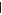 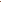 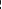 台22磁力锁-电子锁海康威视DS-K4H350SWH1把23磁力锁支架-电子锁海康威视DS-K4H350W-LZ1只24电梯控制产品（主机）海康威视DS-K22103台25电梯控制产品（联动分机）海康威视DS-K2M0016A3台26发卡/授权机海康威视DS-K1F100-D8E1台27身份信息识别产品海康威视DS-K50223台访客机28交换机海康威视DS-3E2728F-H1台29光纤收发器海康威视DS-3D201T-A13套与监控摄像机配套使用30光模块（接收）海康威视HK-SFP-1.25G-20-155013对与监控摄像机配套使用31综合软件平台海康威视ivms-87001项32综合安防平台海康威视iSecure Center综合安防管理平台1项33防火墙黑盾HD-FW-A3-2613-31套